Cabinet OT 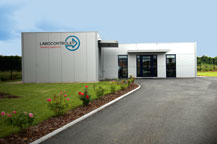 Dossier LABODISTRIPrésentation du client LABODISTRI :L’extrait du Kbis définit l’activité de la société LABODISTRI de la façon suivante :« Exploitation d’une agence commerciale, représentation, commercialisation, distribution, fabrication de produits et matériels industriels. »Depuis 1988, la Société SARL LABODISTRI s'est spécialisée dans le métier du prélèvement industriel d'échantillons. Les équipements proposés sont commercialisés sous la marque LABODISTRI, la plupart d'entre eux faisant l'objet de brevets : ils s'appliquent principalement au prélèvement de produits pulvérulents, de liquides et de gaz.Ces échantillonneurs répondent aux exigences actuelles d'hygiène et de sécurité.La société LABODISTRI commercialise ses produits en France, dans l’Union Européenne et dans le reste du monde. Ses ventes à l’exportation représentent près de 40 % du chiffre d’affaires de l’entreprise.Par ailleurs, la société LABODISTRI emploie un agent commercial dédié aux opérations avec l’UE. Il sert d’intermédiaire pour des clients européens qui cherchent à acheter des produits français. Seule une commission est facturée par LABODISTRI à ces clients. Les clients européens ont systématiquement fourni leur numéro d’identification intracommunautaire.Monsieur Jean GUET a créé cette entreprise en 1988.Le gérant majoritaire est M. Didier MEL depuis le 01/05/2013. Il est affilié au RSI (Régime Social des Indépendants).Equipe de l’entreprise LABODISTRI.Courriel reçu le 17 octobre 2015, transféré le 18/10/15PJ : Compte rendu d’embauche JValon.docxInformations JValon.docxFiche téléphonique transmise au stagiaireContexteLes étudiants sont collaborateurs dans un cabinet comptable qui leur confie le dossier d’un client. Il s’agit de la SARL LABODISTRI ayant pour activité la fabrication et commercialisation de matériels pour laboratoires pharmaceutiques.Le cabinet assure le traitement comptable des opérations courantes, la gestion fiscale et sociale de la SARL.Public viséFin du 1er semestre CG, 1ère annéeOutils utilisésPGI EBPTableurTexteurCadre pédagogiqueOrganisation pédagogiqueConditions de déroulementSéances d’APGroupe de 3 étudiants3 à 4 séances de 3 heuresLes étudiants (collaborateurs comptables)  peuvent échanger avec leur professeur (responsable de groupe dans le cabinet - responsable administrative de la SARL) par courriel.Fichiers à dispositionRelevés bancaires au 15/10/2015Factures d’achats du 30/09/2015Factures de ventes du 30/09/2015Fichier EBP LABODISTRI, modules comptable, de gestion commerciale et de paieProcessus 11.1.4 Analyse et description des mécanismes comptables : les modèles comptables, les principes d’enregistrement.1.3.1 Enregistrement, contrôle et validation des opérations relatives aux clients1.3.2 Suivi des créances, contrôle et lettrage1.5.3 Mise en évidence et traitement des anomalies dans le processus achat1.5.4 Enregistrement des factures d’achats de biens, de services1.6.1 Pointage des relevés et comptes bancairesProcessus 33.2.1 Préparation de la déclaration de TVA3.2.2 Établissement, contrôle et transmission de la déclaration de TVA3.2.3 Enregistrement comptable de la déclaration de TVAProcessus 44.2.1 Établissement des formalités d’embauche Processus 77.1.3 Mises en œuvre des méthodes de recherche d’informations7.2.1 Contrôle de la fiabilité des informationsDe DateA Objetpaicheux@ot.fr18/10/2015stagiaire@ot.frTR : finalisation du recrutement du technicien commercial LABODISTRIBonjour,Comme convenu, je vous remercie de finaliser l’embauche du technicien commercial de la SARL LABODISTRI. Vous trouverez le mail de madame MAUR que je vous transfère ci-dessous.Après avoir consulté les sites internet fiables pertinents, vous procéderez à toutes les formalités pour cette embauche.Utilisez pour cela le module PGI paye  du « dossier LABODISTRI »Je vous remercie de préparer :- la DPAE- le contrat de travail à durée indéterminée. Le RDV avec M Mel pour la signature est prévu le 23 octobre à 18h00- la lettre de convocation de M. Julien VALON pour la visite médicale. Le service pour la santé en milieu de travail nous a rappelés pour confirmer la date (cf. fiche téléphonique).- la mise à jour du fichier « salariés » de la société.Bonne journée.Frédéric PaicheuxBonjour,Comme convenu, je vous remercie de finaliser l’embauche du technicien commercial de la SARL LABODISTRI. Vous trouverez le mail de madame MAUR que je vous transfère ci-dessous.Après avoir consulté les sites internet fiables pertinents, vous procéderez à toutes les formalités pour cette embauche.Utilisez pour cela le module PGI paye  du « dossier LABODISTRI »Je vous remercie de préparer :- la DPAE- le contrat de travail à durée indéterminée. Le RDV avec M Mel pour la signature est prévu le 23 octobre à 18h00- la lettre de convocation de M. Julien VALON pour la visite médicale. Le service pour la santé en milieu de travail nous a rappelés pour confirmer la date (cf. fiche téléphonique).- la mise à jour du fichier « salariés » de la société.Bonne journée.Frédéric PaicheuxDe DateA ObjetPJmaur@labodistri.com17/10/2015paicheux@ot.frFinalisation du recrutement du technicien commercialCompte rendu d’embauche JValon.docx ; Informations JValon.docxBonjour,Je vous confirme l’embauche de Julien VALON au poste de technicien commercial. Il commencera le 25 octobre 2015. J’insiste, je souhaite absolument qu’une clause de confidentialité y figure.Je vous adresse en PJ le compte-rendu d’embauche.N’hésitez pas à me contacter s’il vous manque certaines informations.Merci.Cordialement,Elisabeth  MAURResponsable administrative LABODISTRIBonjour,Je vous confirme l’embauche de Julien VALON au poste de technicien commercial. Il commencera le 25 octobre 2015. J’insiste, je souhaite absolument qu’une clause de confidentialité y figure.Je vous adresse en PJ le compte-rendu d’embauche.N’hésitez pas à me contacter s’il vous manque certaines informations.Merci.Cordialement,Elisabeth  MAURResponsable administrative LABODISTRICode journalDateCompte généralCompte auxiliaireLibelléDébitCrédit